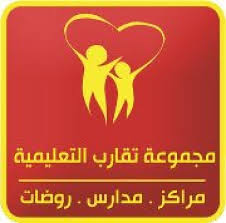 الاسم :---------------------   النتاجات الواجب تحققها:أن يتعرف الطالب خطوات الوضوء بالترتيب                              موقع الأوائل التعليمي www.awa2el.netــــــــــــــــــــــــــــــــــــــــــــــــــــــــــــــــــــــــــــــــــــــــــــــــــــــــــــــــــــــــــــــــــــــــــــــــــــــــــــــــــــــــــــــــــــــــــــــــــــــــ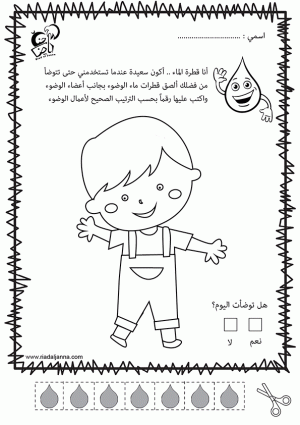 العلامة الكلية1النتاجعلامة الطالبالتقييم اللفظي                (جيد، جيد جداً، ممتاز)